【今日主題】比看牙更討厭的事？講員︰任 駿弟兄經文︰提摩太後書3:16~4:5一、讀經的阻礙讀經常碰到的困難？①	讀不懂②	沒時間③	好像跟生活無關④	沮喪（太多要求達不到）⑤	擱置到最後放棄了問題的根源：耳朵發癢與耳背（4：3～4）二、調大音量：聖經的責備與警告（3：16，4：2）三、音量全開：聖經的安慰與勸勉（3：15、17）《每日活水》《四月份讀經表》《四月份讀經表》在長椅上，敬請取閱，按照日期每日靈修；並提供輔助讀本《四月/每日活水靈修月刊》在小桌上販售，每本優惠價50元；三月份讀經完成20次以上者，憑《三月讀經表》可免費兌換一本月刊。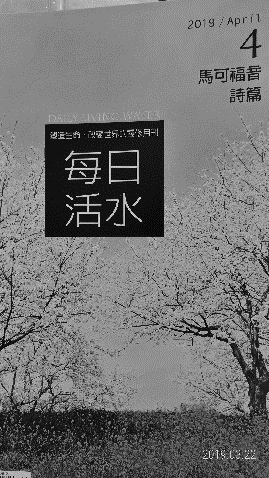 心靈捕手-【有耳應當聽】馬太、馬可和路加都同意將耶穌有關用耳聆聽的比喻，以及其簡短有力的結論--「有耳可聽的，都應當聽」--當成第一個比喻。若是神的話如此重要，那麼人的聆聽就關係重大了︰聆聽是我們必須要做的事，而聽的方式更加要緊。「有耳可聽的，都應當聽」以不同的土地隱喻不同的聆聽方式，是一項十分管用的自我測試︰到底我聆聽的品質如何呢？我的耳朵是否塞滿了脂油，就像嚴重塞車的路段無法穿越呢？我的耳朵是否在聆聽時漫不經心，就像佈滿了石頭的土地一般，任何作物都無法生根呢？我的耳朵是否像未經整理、雜草叢生的荒地，無論甚麼謬論閒話都照單全收，毫無空間留給真理、品格、美善或結果子的生命呢？抑或，我的耳朵像是一塊好土，隨時準備好聆聽神的話，在適當的耕耘下，使話語能夠扎根、辨認出這是神的話、拒絕世界的謊言，也接受重任，存安靜、敬畏和專注的心來保護和操練聆聽的恩賜，以便聽見理解和相信神的話呢？(本文摘自-3月活水，作者-畢德生牧師)個人見證-徐國亮弟兄徐國亮弟兄目前在〈台北改革宗神學院〉就讀，自3月份起加入本教會學生團契服事，擔任輔導。請弟兄姊妹予以關心代禱。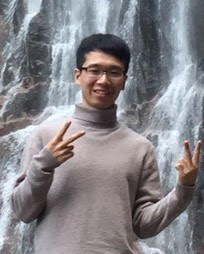 我出生在一個保守福音派的基督教家庭，父母都是敬虔的基督徒。自小就跟隨父母去教會，所以福音的種子早已被埋在心裡。長大後，漸漸地開始對人生產生一些思考。國二那年，學校隔三差五地傳來某某學生因學業壓力大，選擇輕生。這些信息不斷地充斥耳邊，終於開始刺激我思考：人活著到底為了什麼。那時我還不知道該怎麼處理這些問題。一次，教會的老師送了本書給我。那天晚上無聊翻看，第一章便是：人活著的目的是什麼。書中大意講到：「若非從創造人的上帝去思考生命的意義，那永遠找不到任何出路，只有追其造物主的本意，才可明瞭活著的尊嚴與價值。」當時一語點醒夢中人，從未有過的驚訝被點燃於心頭，並且久久不能釋懷。那晚徹夜難眠，反覆思考書中給的答案，才驚覺到自己是一個罪人，需要耶穌基督的救贖與憐憫。那次經歷後，就開始好好地讀經禱告，並且在2012年的暑假受洗歸主。後來進入大學，積極參與校園事工服事，帶領小組查經以及敬拜。服事過程中，深覺自己神學知識裝備不夠，便因此產生進修神學院的想法。因此在大學之後，先是進入溫州一所改革宗神學院念書。在溫州兩年的學習以及服事，給自身也帶來了些許的成長。眼看神學學士的功課即將讀完，就萌發來台繼續深造的想法。蒙神帶領，後來也順利地被〈臺北改革宗神學院〉錄取，並於2018年九月份開始就讀。望這幾年可以在台灣好好裝備，並且累積服事經驗，日後回大陸可以服事中國教會。本週各項聚會今日	09:30	兒童主日學		09:45	主日講道	任  駿弟兄		09:45	中學生團契		11: 00	慕道班		11: 00	初信造就班		11:00《擘餅記念主聚會》	週二 19:30	英文查經班週三	19:30	交通禱告會	陳宗賢弟兄		14:30	姊妹聚會	成淑靜姊妹		15:30	姊妹禱告會	陳梅軒姊妹週五	19:00	小社青	靈修分享會週六	14:00	大專團契	經文默想		18:00	社青團契	讀書會2019【泰緬蒙恩之家短宣隊】3/30~4/5短宣隊一行前往泰北美賽地區，為《泰緬蒙恩之家》的孩子們舉辦夏令營，分為兒童營約60人、青少營約30人，同時舉行。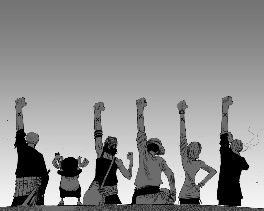 為了幫助孩子們對「聖經」」的認識與看重，今年的主題訂為—「聖經有意思啦！」求神施恩給輔導們、學生們都大有收穫。能如聖經上所說「你要謹慎自己和自己的教訓，要在這些事上恆心；因為這樣行，又能救自己，又能救聽你的人。」今年的隊員共十五位同行台北聚會處--徐漢慧、王美麗、施宥辰、謝多佳、蔣宜蓁聯合差傳促進會--翁詩旻木柵便以利教會--高超玲、江瑞祥美國基督之家--張信寧、李宏能            張瑋純、韋嶔宣教士--石榮英、楊潔、王佳鈴請教會在禱告中成為我們的後盾，讓每位孩子都願意順服在基督裡。台北基督徒聚會處          第2575期  2019.03.31網站：http://www.taipeiassembly.org	年度主題：坐蔭蘋果樹˙喜嘗甘甜果		主日上午	主日下午 	下週主日上午	下週主日下午	聚會時間：9時45分	2時00分	9時45分	2時00分	司     會：張庭彰弟兄		羅煜寰弟兄	領        詩：曹先進弟兄			陳宗賢弟兄	司     琴：	俞齊君姊妹		俞齊君姊妹	講     員：任   駿弟兄		下週講員：劉介磐弟兄	本週題目：比看牙更討厭的事？	下週主題：認識你所不認識的神	本週經文：提摩太後書4:1~5	下週經文：使徒行傳17:22-31	上午招待：吳瑞碧姊妹 陳美月姊妹	下週招待：蔣震彥弟兄 林和東弟兄		金貞美姊妹			楊晴智姊妹因為時候要到，人必厭煩純正的道理，耳朵發癢…並且掩耳不聽真道…你卻要凡事謹慎，忍受苦難，做傳道的工夫，盡你的職分。提摩太後書4:3~5臺北市中正區100南海路39號。電話（02）23710952傳真（02）23113751